Šiaulių “Sandoros“ progimnazija Per vaikų gynimo dieną – birželio 1 d. 8 b ir 7 b klasių kolektyvai su auklėtojomis Aldona Traškiniene ir Virginija Vičkute vyko  į  Šiaulių apskrities priešgaisrinę gelbėjimo valdybą (J. Basanavičiaus 89) dalyvauti  projekte „Šok į tėvų klumpes“ ir susipažinti su 8 b klasės mokinės Austėjos Kurklinskaitės mamos darboviete, kurioje vyko edukaciniai  užsiėmimai: pažintinė ekskursija po valdybą ir filmukų peržiūra, tarnybos darbo vietų, gaisrinės įrangos ir priemonių aprodymas, pavėžėjimas gaisrine mašina iki garažo ir pakėlimas keltuvu į aštuonių aukštų pastato lygį.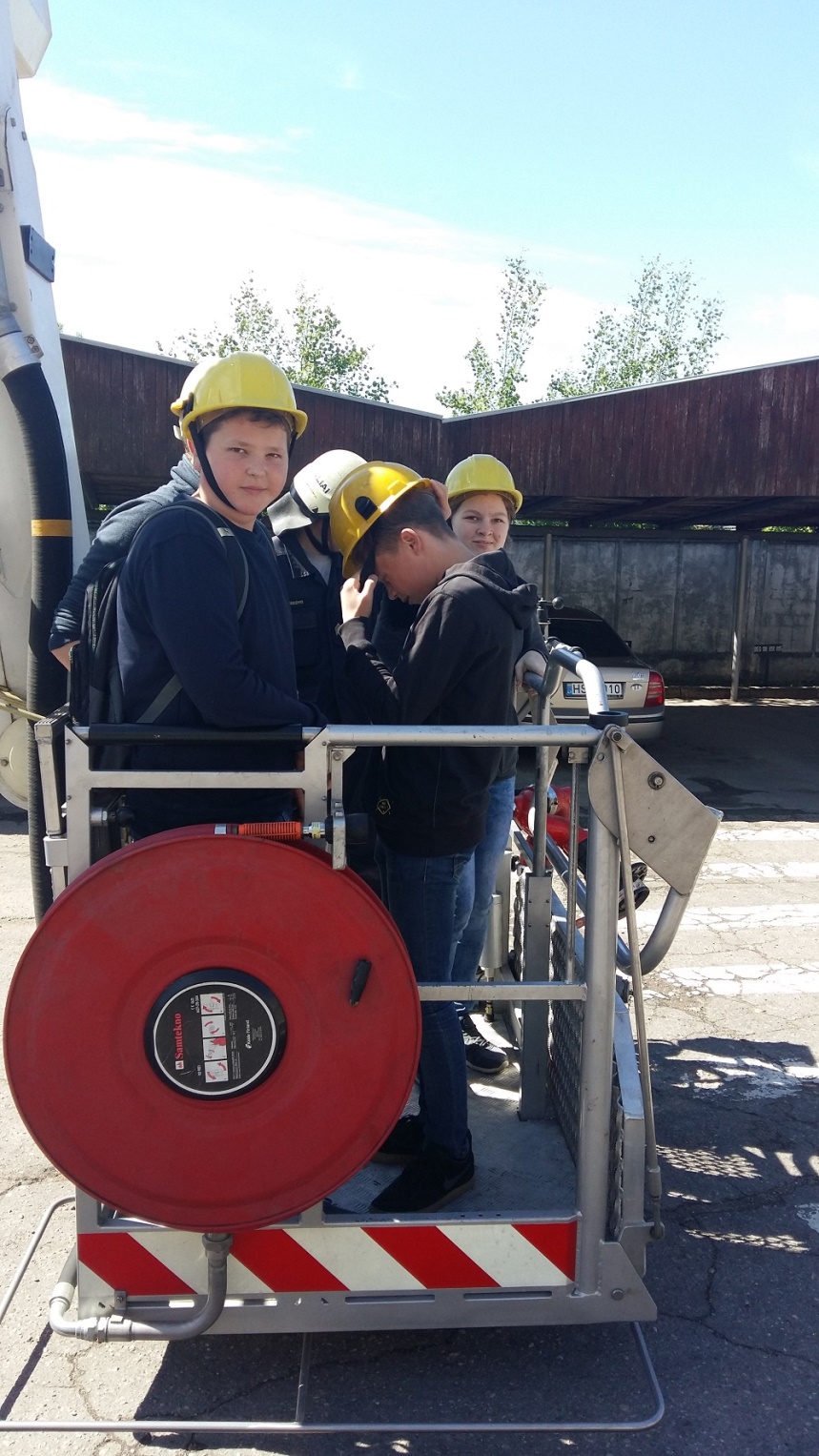 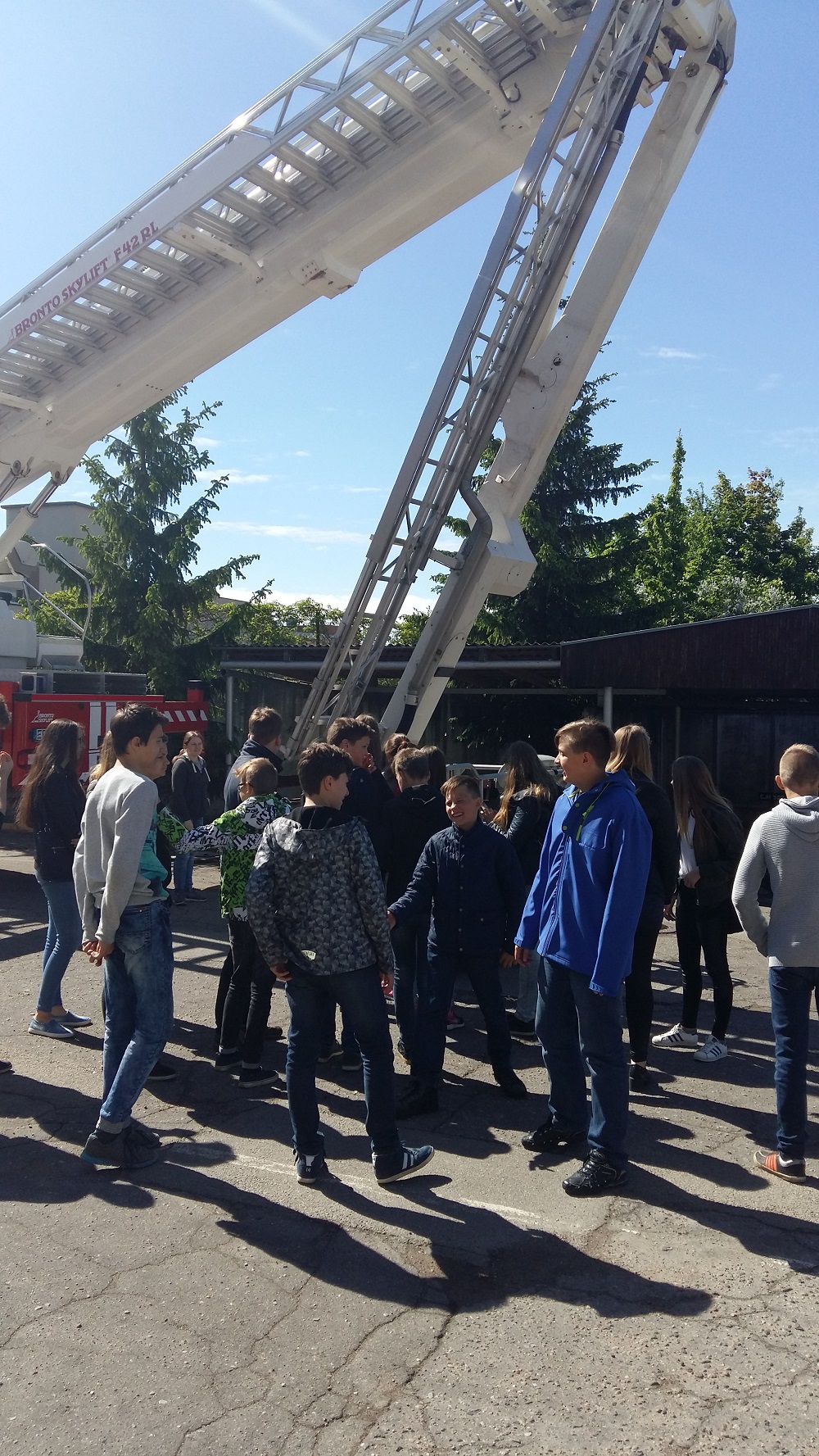 